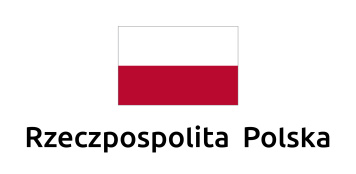 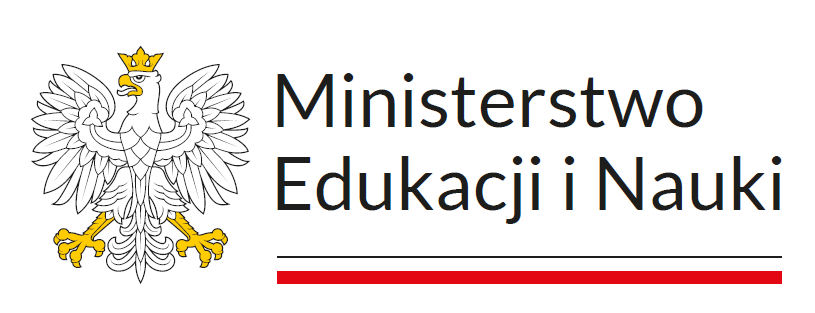 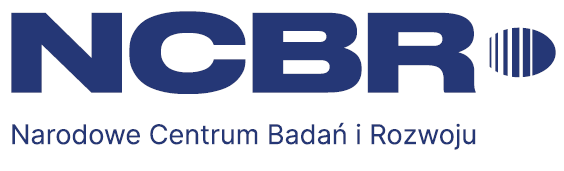 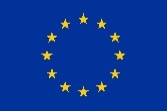 Załącznik nr 5.4 do SWZ ………………………………………………………………………………………………………………………………………………………..…………………………………………………………………………..                  nazwa i adres WykonawcySPECYFIKACJA OFEROWANEGO PRZEDMIOTU ZAMÓWIENIACzęść 4 - Dostawa komputera przenośnego typu 1w postępowaniu o udzielenie zamówienia publicznego prowadzonym w trybie podstawowym bez negocjacji pn. „Dostawa komputerów stacjonarnych typu "stacje robocze i serwer obliczeniowy” oraz  laptopów i monitorów w podziale na 9 części”, nr ref.: DZP/ZP/31/IFPAN/2023/MSNazwa pozycji:Nazwa pozycji:Nazwa pozycji:Komputer przenośny typu 1Komputer przenośny typu 1Komputer przenośny typu 1W celu potwierdzenia spełniania wymaganych parametrów przez oferowany towar Wykonawca zobowiązany jest dla każdego parametru skreślić niewłaściwe określenie w kolumnie E – „Zgodność elementu oferty z OPZ” oraz podać wymagane informacje. W celu potwierdzenia spełniania wymaganych parametrów przez oferowany towar Wykonawca zobowiązany jest dla każdego parametru skreślić niewłaściwe określenie w kolumnie E – „Zgodność elementu oferty z OPZ” oraz podać wymagane informacje. W celu potwierdzenia spełniania wymaganych parametrów przez oferowany towar Wykonawca zobowiązany jest dla każdego parametru skreślić niewłaściwe określenie w kolumnie E – „Zgodność elementu oferty z OPZ” oraz podać wymagane informacje. W celu potwierdzenia spełniania wymaganych parametrów przez oferowany towar Wykonawca zobowiązany jest dla każdego parametru skreślić niewłaściwe określenie w kolumnie E – „Zgodność elementu oferty z OPZ” oraz podać wymagane informacje. W celu potwierdzenia spełniania wymaganych parametrów przez oferowany towar Wykonawca zobowiązany jest dla każdego parametru skreślić niewłaściwe określenie w kolumnie E – „Zgodność elementu oferty z OPZ” oraz podać wymagane informacje. W celu potwierdzenia spełniania wymaganych parametrów przez oferowany towar Wykonawca zobowiązany jest dla każdego parametru skreślić niewłaściwe określenie w kolumnie E – „Zgodność elementu oferty z OPZ” oraz podać wymagane informacje. ABCCDELpATRYBUTPARAMETRYPARAMETRYWYMAGANE WARTOŚCI (opis minimalnych parametrów technicznych i funkcjonalnych)Zgodność elementu oferty z OPZ.W każdym wierszu kolumny należy wpisać czy oferowany sprzęt spełnia minimalne wymagania skreślając niewłaściwe określenie spełnia/nie spełnia* oraz podając wymagane informacje1ProcesorLiczba rdzeni/wątkówLiczba rdzeni/wątkówProcesor min. 10 rdzeniowy/12 wątkowy.spełnia /nie spełnia*2ProcesorWydajnośćWydajnośćOsiąga w teście cpubenchmark wynik CPUmark 13700 lub wyższy (bez overclokingu), wynik dostępny na stronie https://www.cpubenchmark.net/cpu_list.php na dzień 30.11.2023 r.spełnia /nie spełnia*Podać:Model ……………………Ilość rdzeni …………….Producent ……………..3ProcesorBezpieczeństwoBezpieczeństwoDostępna i włączona funkcja Trusted Platform Module 2.0 lub równoważna – zgodna z systemem operacyjnym zainstalowanym w oferowanym komputerze.spełnia /nie spełnia*4ProcesorKlasa przeznaczeniaKlasa przeznaczeniaLaptop biurowy lub biznesowy.spełnia /nie spełnia*5Pamięć RAMPojemność zamontowanaPojemność zamontowanaCo najmniej 16 GB.spełnia /nie spełnia*Podać:Pojemność …………………6Pamięć RAMIlość gniazd pamięci (ogółem/wolne)Ilość gniazd pamięci (ogółem/wolne)Co najmniej 1/0.spełnia /nie spełnia*7Pamięć RAMWydajność modułuWydajność modułuStandard min. DDR4spełnia /nie spełnia*Podać:Rodzaj ………………..8Twardy dyskRodzaj nośnikaRodzaj nośnikaSSD - dane przechowywane wyłącznie w pamięci półprzewodnikowej.spełnia /nie spełnia*9Twardy dyskLiczba urządzeńLiczba urządzeńNie więcej niż 1.spełnia /nie spełnia*10Twardy dyskInterfejsInterfejsM.2, NVMe, min. PCIe 3x4.spełnia /nie spełnia*11Twardy dyskPojemność zamontowanaPojemność zamontowanaCo najmniej 250 GBspełnia /nie spełnia*Podać:Pojemność …………………12Płyta głównaZłącza (każde złącze liczone tylko 1 raz jeśli nie opisano inaczej)Złącza (każde złącze liczone tylko 1 raz jeśli nie opisano inaczej)a) DIMM: co najmniej 1 szt. b) M.2: co najmniej 1 szt.; do montażu dysku SSDspełnia /nie spełnia*13Płyta głównaObsługa pamięci RAMObsługa pamięci RAMCo najmniej 32 GB.spełnia /nie spełnia*14Płyta głównaFunkcja Trusted Platform Module 2.0Funkcja Trusted Platform Module 2.0Dostępna i włączona spełnia /nie spełnia*15Płyta głównaBIOS kompatybilnośćBIOS kompatybilnośćZgodny z UEFI (Unified Extensible Firmware Interface).spełnia /nie spełnia*16Płyta głównaBIOS zabezpieczenieBIOS zabezpieczenieMożliwość blokowania dostępu do bios hasłem utrzymywanym po odłączeniu zasilania sieciowego.spełnia /nie spełnia*17Interfejs graficznyWydajność Wydajność Zintegrowana karta graficzna do zastosowań mobilnych. Osiąga w teście videocardbenchmark wynik Passmark G3D Mark: 2650 lub wyższy, wynik dostępny na stronie https://www.videocardbenchmark.net/gpu_list.php na dzień 30.11.2023 r.spełnia /nie spełnia*Podać:Model ……………….18Interfejs komunikacyjnyPrzewodowy/ wydajnośćPrzewodowy/ wydajnośćObsługuje transmisję 10/100/1000Base-T. Dopuszczalna zewnętrzna karta sieciowa ze złączem USB.spełnia /nie spełnia*19Interfejs komunikacyjnyBezprzewodowy/ wydajnośćBezprzewodowy/ wydajnośćZintegrowana w postaci wewnętrznego modułu mini-PCI Express lub PCI-Express M.2 MiniCard karta sieci WLAN obsługująca łącznie standardy IEEE 802.11a/b/g/n/ac/ax (Wi-Fi 6).spełnia /nie spełnia*20Interfejs komunikacyjnyBezprzewodowyBezprzewodowyWspiera standard min. Bluetooth 5.0.spełnia /nie spełnia*21ZłączaGniazda i porty Gniazda i porty a) USB: co najmniej 3 szt., w tym co najmniej: 2 szt. 3.2 Gen 1, co najmniej 1 szt. 3.2 Type-C.b) złącze audio (minijack, 3,5 mm).c) HDMI: co najmniej 1 szt. w standardzie min. 1.4Wymagana liczba portów nie może być osiągnięta w wyniku stosowania konwerterów, przejściówek itp.spełnia /nie spełnia*22Interfejs wskazującyKlawiaturaKlawiaturaPełnowymiarowa QWERTY w tzw. układzie amerykańskim (US) z blokiem numerycznym. Polskie znaki w układzie „polski programisty”.spełnia /nie spełnia*23Interfejs wskazującyPanel dotykowyPanel dotykowyWbudowana konsola dotykowa (TouchPad) z min. dwoma klawiszami funkcyjnymi oddzielnymi lub zintegrowanymi z panelem dotykowym.spełnia /nie spełnia*24Wyposażenie multimedialne OpisOpisa. Wbudowany podsystem dźwięku, zgodny z HD Audio, b. Wbudowany mikrofon,c. Wbudowane głośniki min. 2 szt.d. Wbudowana kamera HD min. 720p przy 30FPS,Przyciski do zmiany parametru głośności oraz wyłączania dźwięku mogą być realizowane w postaci klawiszy funkcyjnych.spełnia /nie spełnia*25WyświetlaczRozmiar/technologiaRozmiar/technologiaMatryca kolorowa o przekątnej 15,6” w technologii IPS (In-plane Switching) lub WVA (Wide Viewing Angle). Wyposażona w powłokę zapobiegającą przed refleksami światła anti-revlective (AR) lub anti-glare (AG).spełnia /nie spełnia*26WyświetlaczRozdzielczośćRozdzielczośćMinimalna rozdzielczość natywna 1920x1080 (FHD).spełnia /nie spełnia*27ObudowaRozmiarRozmiarWysokość nie większa niż 20 mm.Szerokość nie większa niż 360 mm.Głębokość nie większa niż 245 mm.spełnia /nie spełnia*Podać:Wymiary w mm ……………….28ZasilaczOpisOpisZewnętrzny zasilacz sieciowy AC/DC 100/230V, 60/50 Hz, z kablami połączeniowymi dostarczony przez producenta.spełnia /nie spełnia*29BateriaOpisOpisBateria min. 3 komorowa o pojemności min. 40 Wh.spełnia /nie spełnia*30Parametry fizyczneWagaWagaWaga urządzenia bez zasilacza i z baterią nie może być większa niż 1,8 kg.spełnia /nie spełnia*31WirtualizacjaOpisOpisSprzętowe wsparcie technologii wirtualizacji realizowane łącznie w procesorze, chipsecie płyty głównej oraz w BIOS systemu (możliwość włączenia/wyłączenia sprzętowego wsparcia wirtualizacji dla poszczególnych komponentów systemu).spełnia /nie spełnia*32System operacyjnyOpisOpisLicencja na system operacyjny Microsoft Windows 10 lub 11, Pro x64 w języku polskim lub równoważny, tzn. umożliwiający uruchomienie bez emulacji programów Origin, Simple ERP, Microsoft Office, tj.  oprogramowania standardowo używanego przez Zamawiającego, na które Zamawiający posiada licencje wieczyste, oraz wspomagany przez producenta: co najmniej do końca 2024 r. przy pomocy bezpłatnych aktualizacji ulepszających system i co najmniej do końca 2025 r. przy pomocy bezpłatnych aktualizacji zabezpieczeń systemu.Licencja ta powinna być potwierdzona etykietą potwierdzającą legalność systemu operacyjnego. Etykieta ma być umieszczona w sposób trwały na obudowie każdego egzemplarza komputera lub Wykonawca zobowiązuje się do dostarczenia wszystkich składników niezbędnych do potwierdzenia legalności systemu operacyjnego (certyfikat autentyczności). Klucz instalacyjny systemu operacyjnego powinien być fabrycznie zapisany w BIOS komputera i wykorzystywany do instalacji tego systemu oraz jego aktywowania.System operacyjny ma być fabrycznie zainstalowany przez producenta. spełnia /nie spełnia*Podać:Producent …………………33GwarancjaCzas trwaniaCzas trwaniaCo najmniej 24 miesiące.spełnia /nie spełnia*Podać:……………………..Oferowany okres gwarancji 34GwarancjaWarunki świadczeniaWarunki świadczeniaZgodnie z Wymaganiami gwarancyjnymi i serwisowymi.spełnia /nie spełnia*35NiezawodnośćCertyfikaty i zgodność ze standardamiCertyfikaty i zgodność ze standardamia. Urządzenie musi spełniać deklarację zgodności EU (UE) i oznaczenie CE potwierdzające zgodność z wymaganiami określonymi w dyrektywach unijnych dotyczących danego produktu.b. Urządzenie musi spełniać wymagania dyrektywy 2011/65/UE na temat zakazu użycia niebezpiecznych substancji w wyposażeniu elektrycznym i elektronicznym (RoHS -restriction   of the use of certain hazardous substances).spełnia /nie spełnia*36Wielkość dostawyLiczba sztuk „Komputer przenośny typu 1”Liczba sztuk „Komputer przenośny typu 1”5 sztuk w ramach zamówienia podstawowego (plus 1 sztuka w ramach prawa opcji)spełnia /nie spełnia*37W komórce poniżej (wiersz 38 tabeli) Wykonawca zobowiązany jest wpisać nazwę producenta oraz pełną nazwę (tj. obejmującą model i typ, nazwę handlową, jeśli takie atrybuty są stosowane do oferowanego przedmiotu) dla następujących elementów: komputera i systemu operacyjnego, stanowiących łącznie zestaw określany jako ”Komputer przenośny typu 1” opisany parametrami określonymi w niniejszej tabeli.W komórce poniżej (wiersz 38 tabeli) Wykonawca zobowiązany jest wpisać nazwę producenta oraz pełną nazwę (tj. obejmującą model i typ, nazwę handlową, jeśli takie atrybuty są stosowane do oferowanego przedmiotu) dla następujących elementów: komputera i systemu operacyjnego, stanowiących łącznie zestaw określany jako ”Komputer przenośny typu 1” opisany parametrami określonymi w niniejszej tabeli.W komórce poniżej (wiersz 38 tabeli) Wykonawca zobowiązany jest wpisać nazwę producenta oraz pełną nazwę (tj. obejmującą model i typ, nazwę handlową, jeśli takie atrybuty są stosowane do oferowanego przedmiotu) dla następujących elementów: komputera i systemu operacyjnego, stanowiących łącznie zestaw określany jako ”Komputer przenośny typu 1” opisany parametrami określonymi w niniejszej tabeli.W komórce poniżej (wiersz 38 tabeli) Wykonawca zobowiązany jest wpisać nazwę producenta oraz pełną nazwę (tj. obejmującą model i typ, nazwę handlową, jeśli takie atrybuty są stosowane do oferowanego przedmiotu) dla następujących elementów: komputera i systemu operacyjnego, stanowiących łącznie zestaw określany jako ”Komputer przenośny typu 1” opisany parametrami określonymi w niniejszej tabeli.W komórce poniżej (wiersz 38 tabeli) Wykonawca zobowiązany jest wpisać nazwę producenta oraz pełną nazwę (tj. obejmującą model i typ, nazwę handlową, jeśli takie atrybuty są stosowane do oferowanego przedmiotu) dla następujących elementów: komputera i systemu operacyjnego, stanowiących łącznie zestaw określany jako ”Komputer przenośny typu 1” opisany parametrami określonymi w niniejszej tabeli.38Pełne nazwy oferowanych elementów Komputer przenośny typu 1: a) komputer: ………………………………………………………….………………………………….., b) system operacyjny: ………………………………………………………………………..………… .Pełne nazwy oferowanych elementów Komputer przenośny typu 1: a) komputer: ………………………………………………………….………………………………….., b) system operacyjny: ………………………………………………………………………..………… .Pełne nazwy oferowanych elementów Komputer przenośny typu 1: a) komputer: ………………………………………………………….………………………………….., b) system operacyjny: ………………………………………………………………………..………… .Pełne nazwy oferowanych elementów Komputer przenośny typu 1: a) komputer: ………………………………………………………….………………………………….., b) system operacyjny: ………………………………………………………………………..………… .Pełne nazwy oferowanych elementów Komputer przenośny typu 1: a) komputer: ………………………………………………………….………………………………….., b) system operacyjny: ………………………………………………………………………..………… .